Kroužek - Sportovní hry - VolejbalKaždé pondělí od 14:45 v malé tělocvičně školy. Náplní kroužku bude zlepšení dosavadní úrovně ve volejbalu. Procvičíme odbití, podání, hru. Zlepšíme své fyzické a koordinační schopnosti. Po dohodě je možné si v rámci všestrannosti zahrát i jiné sporty. (florbal, futsal, streetball, stolní tenis, apod.)  V  Praze  11. 09. 2019			Mgr. Martin Gažúr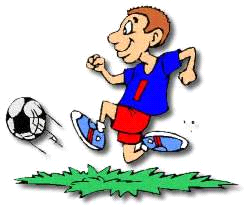 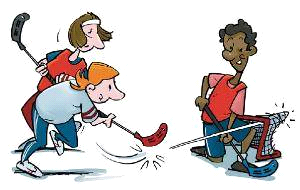 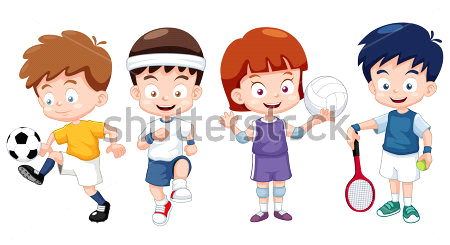 